Famous Artists  - Find many more online!Ansel AdamsRichard AvedonGeorg Baselitz Jean Michel Basquiat Paul Cezanne Salvador DaliEdgar Degas Ken Done Damien Hirst Winslow Homer Edward Hopper Jasper JohnsFrida Kahlo Wassily Kandinsky Anselm KieferGustav Klimt Emily Kngwarreye Leonardo da Vinci Roy LichtensteinNorman Lindsay Elwyn Lynn Franz Marc Joan MiroClaude Monet Henry Moore Albert Namatjira Barnett Newman Georgia O'Keeffe John Olsen Francis PicabiaPablo Picasso Jackson Pollock Robert RauschenbergRembrandt Gerhard RichterGinger Riley Diego Rivera Norman Rockwell Susan Rothenberg Mark Rothko Henri Rousseau Julian Schnabel Arthur Streeton Yves TanguyAntoni Tapies Rover Thomas Cy Twombly Vincent van Gogh Andy WarholBrett WhiteleyFred Williams Andrew Wyeth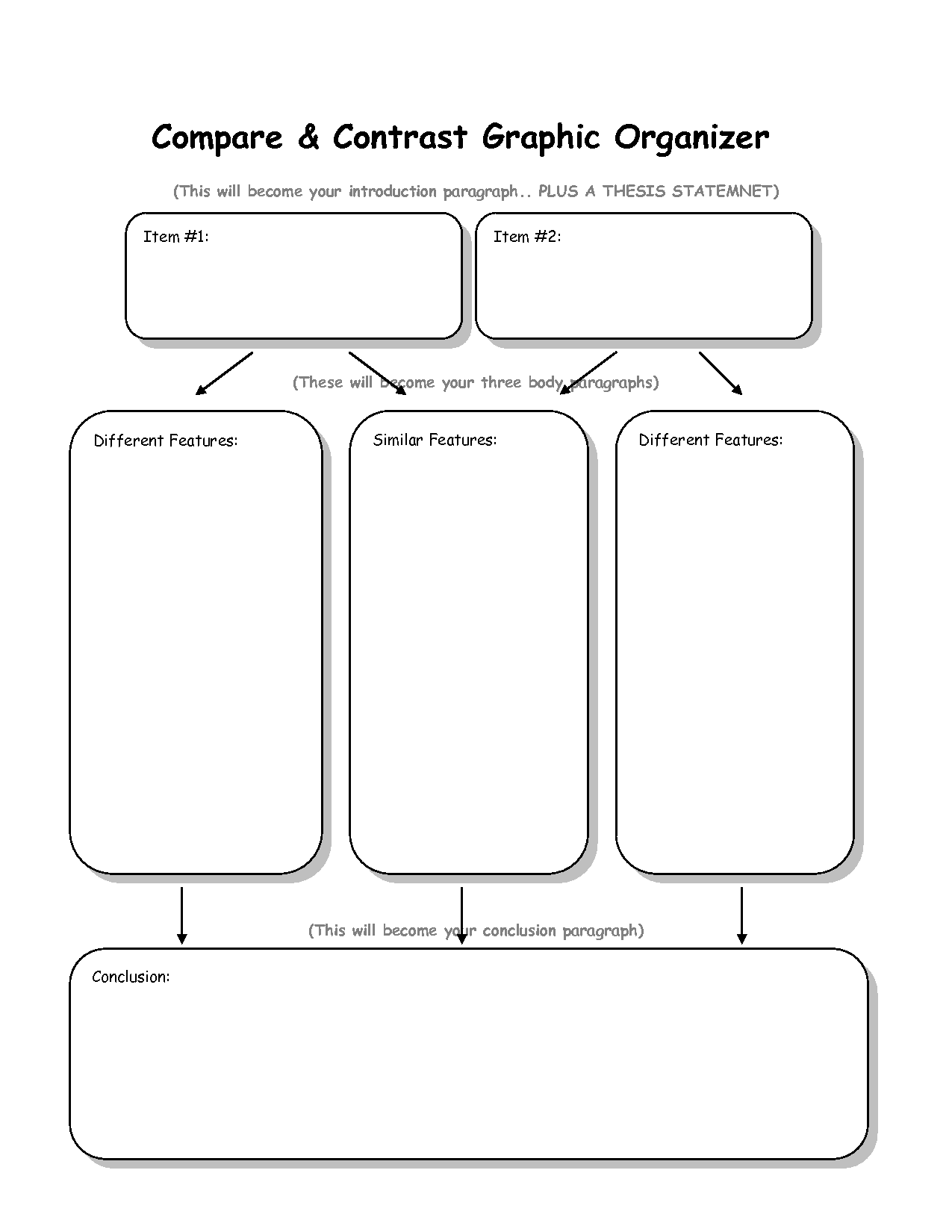 